Услуги «Газпром газораспределение Краснодар» теперь доступны в МФЦКомпания «Газпром газораспределение Краснодар» заключила договор о взаимодействии с Дирекцией многофункциональных центров предоставления государственных и муниципальных услуг в Краснодарском крае (МФЦ «Мои документы»).Сотрудничество позволяет жителям Краснодарского края получать основные услуги газораспределительной компании в офисах МФЦ.Жители могут обратиться в ближайший к дому офис МФЦ, чтобы:- заключить/перезаключить договор на подключение (технологическое присоединение/догазификацию) газоиспользующего оборудования и объектов капитального строительства к сети газораспределения с АО «Газпром газораспределение Краснодар»;- заключить/перезаключить договор технического обслуживания газоиспользующего оборудования с АО «Газпром газораспределение Краснодар».Позиции внесены в Базу услуг, предоставляемых гражданам МФЦ «Мои документы» в Краснодарском крае. Данные услуги жителям оказывают в 58 офисах МФЦ Краснодарского края. Офисы расположены в 40 муниципальных образованиях, на территории которых осуществляет свою деятельность АО «Газпром газораспределение Краснодар». Адреса и график посещения МФЦ находятся здесь.«Нам важно предоставить клиенту удобный для него способ заключения или переоформления договоров на газификацию и догазификацию объектов или технического обслуживания газового оборудования. Собственнику жилья больше не обязательно ехать в филиалы компании – он может выбрать удобный МФЦ рядом с домом или местом работы, в том числе, в выходные дни», — отметил генеральный директор АО «Газпром газораспределение Краснодар», ООО «Газпром межрегионгаз Краснодар» Геннадий Нараев.Если вам удобнее сделать репост, направляю ссылки на наши публикации: Сайт: https://www.gazpromgk.ru/press-center/company-news/12306/
ВК:https://vk.com/gazprom_gro_krasnodar?w=wall-211767737_424
ОК:https://ok.ru/group/61083622703250/topic/156805215004050
Телеграм:   https://t.me/gazpromkrasnodar/1649    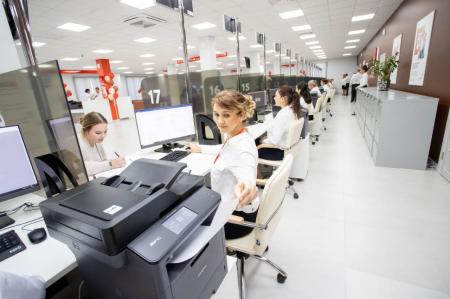 